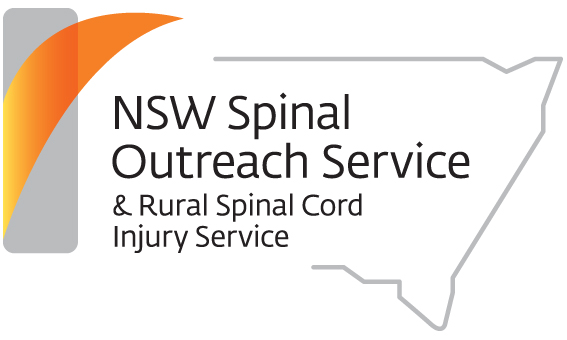 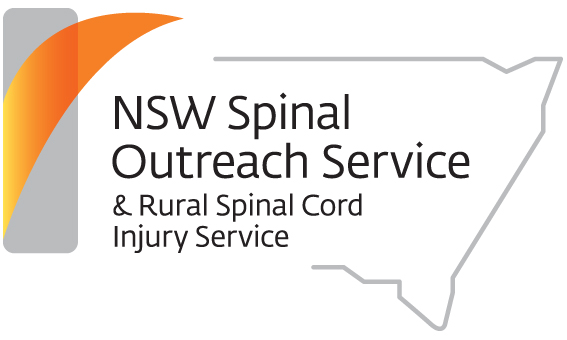 		Targeting:	Nurses, Occupational Therapists, Physiotherapists and Social Workers		What:	A choice of 2 workshops - Upper Limb Workshop FOLLOWED BY Sexuality Workshop		When:	Thursday 27th June 2019 – TIME 0900am- 3.30PM                                                          Where:         University of Sydney RURAL CLINICAL SCHOOL, Audley Building Function Room                                                                               1502 Forest Road Cnr Acacia Way and Canobolas Drive, Bloomfield Campus ORANGETIMEPROGRAMPROGRAM9:00 am – 12:45pmincluding  a break for morning teaUPPER LIMB WORKSHOP  □This workshop targets occupational therapists and physiotherapistsThe prevalence of upper limb pain in people with a spinal cord is high - 68% complain of some type of upper extremity pain at any one time...The focus of the workshop is on preventative strategies. Other topics that will be covered include a refresher on upper limb anatomy and biomechanics as well as common upper limb musculo-skeletal injuries and their management.Lyndall Katte, Senior Physiotherapist, NSW Spinal Outreach ServiceAnne Willey, Senior Occupational Therapist, NSW Spinal Outreach Service12:45pm-1.15pm12:45pm-1.15pm12:45pm-1.15pm1:15pm – 3:30pmSEXUALITY WORKSHOP   □This workshop is suitable for all disciplines, and is particularly relevant for nurses and social workersThis workshop looks at the impact of a spinal cord injury (SCI) on a person’s sexuality.  We will discuss strategies to help clients adjust to changes, and practical, physical and pharmacological interventions available. The workshop aims to increase the participant's confidence levels in addressing this important aspect with their client.Professor James Middleton Senior Spinal Specialist, NSW Spinal Outreach ServiceLorna Layson, Clinical Nurse Specialist, NSW Spinal Outreach ServiceAngela Pong, Senior Social Worker, NSW Spinal Outreach ServiceThis workshop is free. Morning tea will be provided during the morning workshop and lunch for people who attend both workshops only so please ensure you tick both boxes.  Please contact Melissa McCormick on ph: 9808 9666 if you have any queries.This workshop is free. Morning tea will be provided during the morning workshop and lunch for people who attend both workshops only so please ensure you tick both boxes.  Please contact Melissa McCormick on ph: 9808 9666 if you have any queries.This workshop is free. Morning tea will be provided during the morning workshop and lunch for people who attend both workshops only so please ensure you tick both boxes.  Please contact Melissa McCormick on ph: 9808 9666 if you have any queries.RSVP: 	must be received by Friday 14TH June 2019 as we require it for catering, correspondence and the printing of resources	to Melissa McCormick/Anne Willey, RSCIS Managers either via email: ruralscied@royalrehab.com.au or fax:  8078 6688NB:	We will acknowledge the receipt of your “RSVP” via email – if you have not heard from us by the RSVP date, please call ph: 9808 9666. YOUR DETAILS: 	Name and Occupation ________________________________________________________________________________________________________________________________________________________________________ Workplace and Address  ______________________________________________________________________________________________________________________________________________________________________Contact details (email and phone no)________________________________________________________________________________________________________________________________________________________Dietary requirements – please tick:  normal diet  gluten free   vegetarian RSVP: 	must be received by Friday 14TH June 2019 as we require it for catering, correspondence and the printing of resources	to Melissa McCormick/Anne Willey, RSCIS Managers either via email: ruralscied@royalrehab.com.au or fax:  8078 6688NB:	We will acknowledge the receipt of your “RSVP” via email – if you have not heard from us by the RSVP date, please call ph: 9808 9666. YOUR DETAILS: 	Name and Occupation ________________________________________________________________________________________________________________________________________________________________________ Workplace and Address  ______________________________________________________________________________________________________________________________________________________________________Contact details (email and phone no)________________________________________________________________________________________________________________________________________________________Dietary requirements – please tick:  normal diet  gluten free   vegetarian RSVP: 	must be received by Friday 14TH June 2019 as we require it for catering, correspondence and the printing of resources	to Melissa McCormick/Anne Willey, RSCIS Managers either via email: ruralscied@royalrehab.com.au or fax:  8078 6688NB:	We will acknowledge the receipt of your “RSVP” via email – if you have not heard from us by the RSVP date, please call ph: 9808 9666. YOUR DETAILS: 	Name and Occupation ________________________________________________________________________________________________________________________________________________________________________ Workplace and Address  ______________________________________________________________________________________________________________________________________________________________________Contact details (email and phone no)________________________________________________________________________________________________________________________________________________________Dietary requirements – please tick:  normal diet  gluten free   vegetarian 